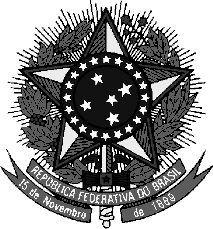 MINISTÉRIO DA EDUCAÇÃOSECRETARIA DE EDUCAÇÃO PROFISSIONAL E TECNOLÓGICA INSTITUTO FEDERAL DE EDUCAÇÃO, CIÊNCIA E TECNOLOGIA DE PERNAMBUCO REITORIAPRÓ-REITORIA DE PESQUISA, PÓS-GRADUAÇÃO E INOVAÇÃOAvenida Professor Luiz Freire, no 500 – Cidade Universitária – Recife – CEP: 50.540-740(081) 2125-1691- propesq@reitoria.ifpe.edu.brEDITAL - XX/2022 PROPESQANEXO III - TERMO DE AUTORIZAÇÃO DOS PAIS OU RESPONSÁVEIS EM CASO DEPARTICIPANTE MENOR DE IDADEEu, abaixo qualificado, na qualidade de	(pai, mãe ou tutor), responsável legal do menor 			, Carteira de Identidade nº		- Órgão expedidor		(ou Registro Civil nº		), nascido (a)aos       de	do ano de	, AUTORIZO a sua participação no XIII Congresso Norte Nordeste de Pesquisa e Inovação (CONNEPI), a ser realizado no período de 26 a 29 de setembro de 2022 na cidade de Porto Velho/RO, assumindotoda a responsabilidade pela presente autorização e participação do(a) menor.Declaro, ainda, por meio do presente termo, estar ciente das atividades a serem desenvolvidas pelo menor, quais	sejam: 	.Por ser verdade, firmo a presente autorização sob as penas da Lei e confirmo a veracidade das declarações.Nome:CPF nº:RG nº:Endereço completo:Telefones de contato (com DDD):(Assinatura do responsável)